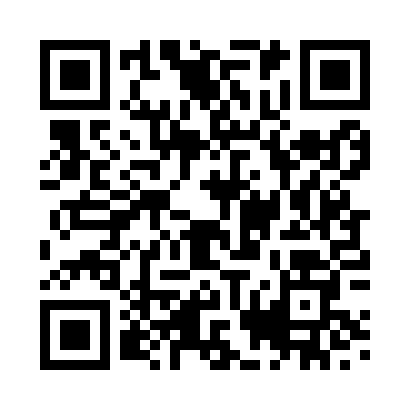 Prayer times for Westgate on Sea, Kent, UKMon 1 Jul 2024 - Wed 31 Jul 2024High Latitude Method: Angle Based RulePrayer Calculation Method: Islamic Society of North AmericaAsar Calculation Method: HanafiPrayer times provided by https://www.salahtimes.comDateDayFajrSunriseDhuhrAsrMaghribIsha1Mon2:514:4312:596:349:1411:062Tue2:514:4412:596:349:1411:063Wed2:524:4412:596:349:1311:064Thu2:524:4512:596:349:1311:065Fri2:534:4612:596:349:1211:066Sat2:534:471:006:349:1211:067Sun2:544:481:006:339:1111:058Mon2:544:491:006:339:1111:059Tue2:554:501:006:339:1011:0510Wed2:554:511:006:329:0911:0411Thu2:564:521:006:329:0811:0412Fri2:564:531:006:329:0711:0413Sat2:574:541:006:319:0611:0314Sun2:584:551:016:319:0611:0315Mon2:584:561:016:309:0511:0216Tue2:594:581:016:309:0311:0217Wed3:004:591:016:299:0211:0118Thu3:005:001:016:299:0111:0119Fri3:015:011:016:289:0011:0020Sat3:025:031:016:278:5911:0021Sun3:025:041:016:278:5810:5922Mon3:035:051:016:268:5610:5923Tue3:045:071:016:258:5510:5824Wed3:045:081:016:248:5410:5725Thu3:055:091:016:248:5210:5726Fri3:065:111:016:238:5110:5627Sat3:075:121:016:228:4910:5528Sun3:075:141:016:218:4810:5429Mon3:085:151:016:208:4610:5430Tue3:095:171:016:198:4510:5331Wed3:105:181:016:188:4310:51